學生會104學年度第2學期行事曆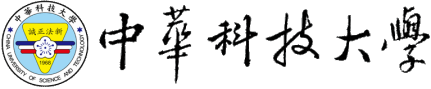 104年4月13日103學年度第2學期第7次行政會議通過104年4月20日訂定104年4月27日臺教技(四)字第1040053122號函備查105年1月11日104學年度第1學期第19次行政會議修訂通過備註：行事曆若有變動，請以承辦單位自行公告方式處理。春節假日放假之紀念日調整放假日補假全校休假日補行值班補行上課年月週次星期星期星期星期星期星期星期台北校區重要行事台北校區重要行事年月週次日一二三四五六日間部10521234561052789101112131052開學準備週141516171819201052開學準備週141516171819201052開學準備週2122232425262722日 開學暨正式上課1052開學準備週212223242526271052第2週282928日 和平紀念日(放假一日)29日 補假一日1053123451053第3週678910111210日 第一次班級代表暨社團負責人座談會1053第4週1314151617181914日 整潔比賽(系學會)15日 整潔比賽(社團)16日 社團指導老師暨社團負責人座談會1053第5週2021222324252618.19.20日 全社評-雲林科大19.20日 全學評-虎尾科大1053第6週272829303128日 幹知(一)-簽呈寫作1054121054第7週34567893日 兒童節(放假一日)4日 民族掃墓節(放假一日)5日 補假一日1054第8週1011121314151613日 第二次班級代表暨社團負責人座談會1054第9週1718192021222318-22日 期中考1054第10週2425262728293028日 藝人演講1055第11週12345672日 動態評鑑- 藝文嘉年華、趣味競賽    3日動態評鑑-社團公演1055第12週89101112131410日 第三次班級代表暨社團負責人座談會12日 藝文展演14日 第48週年校慶-園遊會1055第13週1516171819202116日 校慶(補假一日)1055第14週2223242526272825日 幹知(二)1055第15週293031105612341056第16週5678910117日 第四次班級代表暨社團負責人座談會9日 端午節(放假一日)10日 調整(放假一日)，並於6月27日補行上課1056第17週1213141516171818日 畢業典禮1056第18週1920212223242520-24日期末考1056期末研習週262728293027日 補行上課28日 暑假開始1057121057345678910571011121314151610571718192021222320日~22日 全校休假日10572425262728293010573131日 第2學期結束